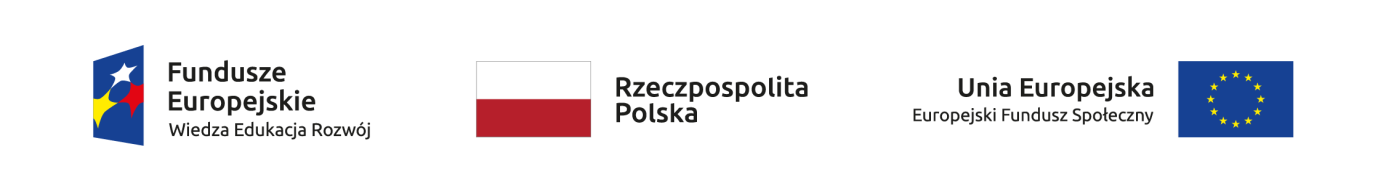 Żyrardów, dnia 24.05.2021 r. MOPS.IV.111.2.21          Informacja o spełnieniu wymogów formalnych kandydata na stanowisko pomocnicze i obsługi – organizator społeczności lokalnej w Centrum Usług Społecznych w Żyrardowie.Informujemy, że w terminie składania ofert tj. do dnia 20 maja 2021 r. do godz. 12.00 na w/w stanowisko wpłynęła 1 oferta. W wyniku oceny formalnej złożonej oferty została ona  zakwalifikowana do kolejnego etapu naboru. Kolejny etap naboru – rozmowa kwalifikacyjna – zostanie przeprowadzona w dniu 31.05.2021r. w siedzibie Miejskiego Ośrodka Pomocy Społecznej w Żyrardowie.  Kandydat zostanie poinformowany telefonicznie o właściwej dla niego godzinie rozmowy. W przypadku niestawienia się kandydata na rozmowę kwalifikacyjną Komisja Konkursowa wyklucza kandydata z postępowania rekrutacyjnego. Od decyzji Komisji Konkursowej nie przysługuje odwołanie. Przez niestawienie się kandydata na rozmowę kwalifikacyjną rozumie się niestawienie się kandydata do rozmowy kwalifikacyjnej o godzinie wskazanej w telefonicznym zaproszeniu na rozmowę.  W przypadku pytań proszę o kontakt pod tel.: (46) 8553126  lub (46) 8553659.								p. o. Dyrektora MOPS Żyrardów								Monika Woźniak - Grabek